MATEMÁTICAHOJE VAMOS CONHECER O SÓLIDO GEOMÉTRICO CHAMADO PIRÂMIDE.SEGUE O MOLDE PARA VOCÊ MONTAR.APÓS A MONTAGEM RESPONDA:TODAS AS FACES SÃO IGUAIS?____________________________________________QUAIS OS NOMES DAS FACES APRESENTADAS NA PIRÂMIDE?QUAL A QUANTIDADE DE FACES?__________________________________________QUANTAS FACES SÃO TRIANGULARES?_____________________________________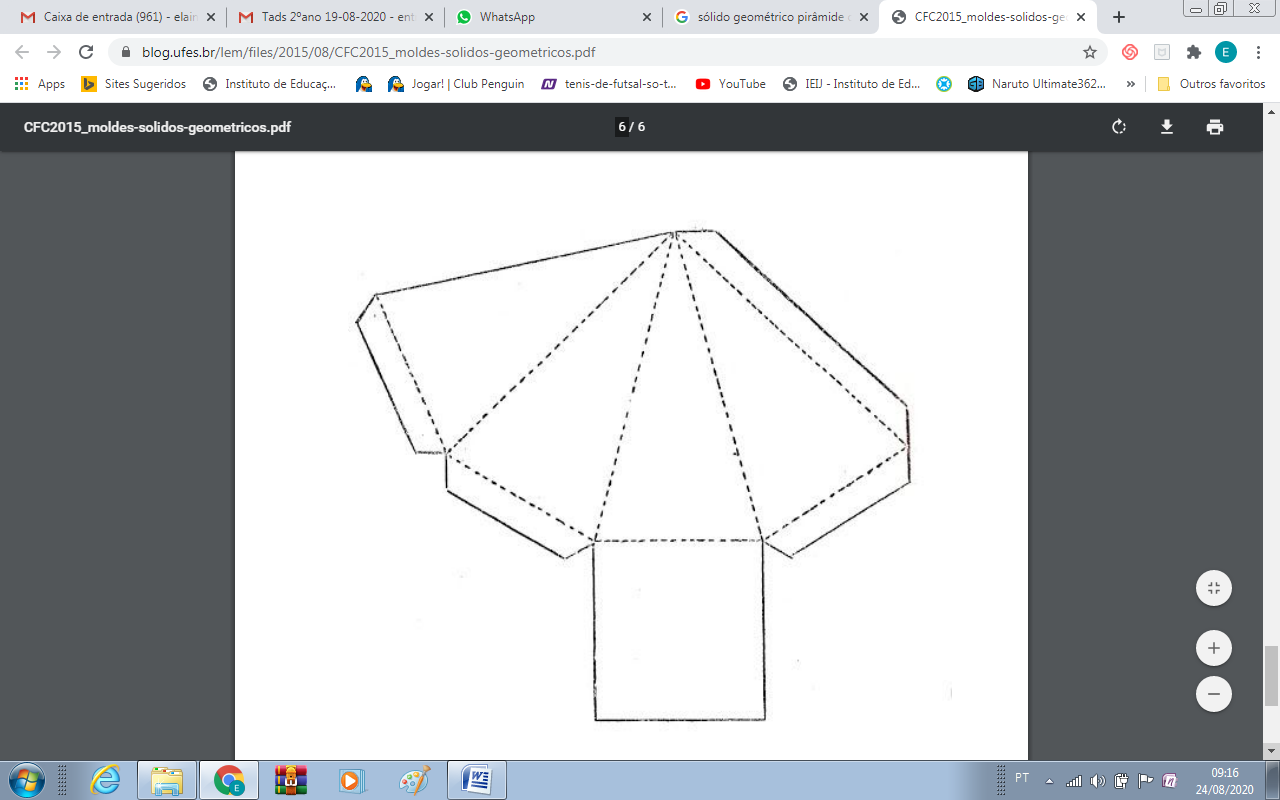 